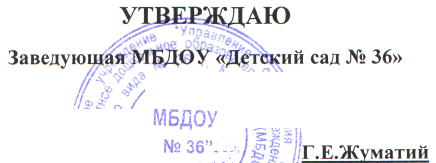 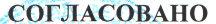 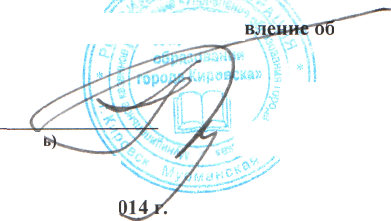 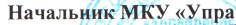 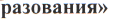 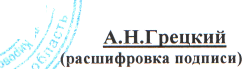 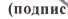 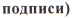 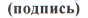 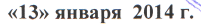 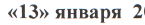 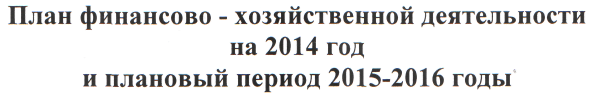 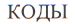 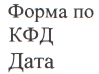 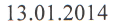 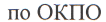 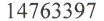 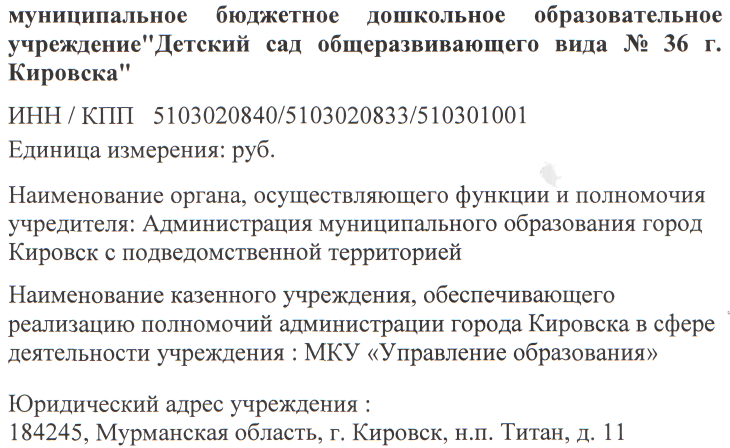 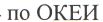 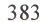 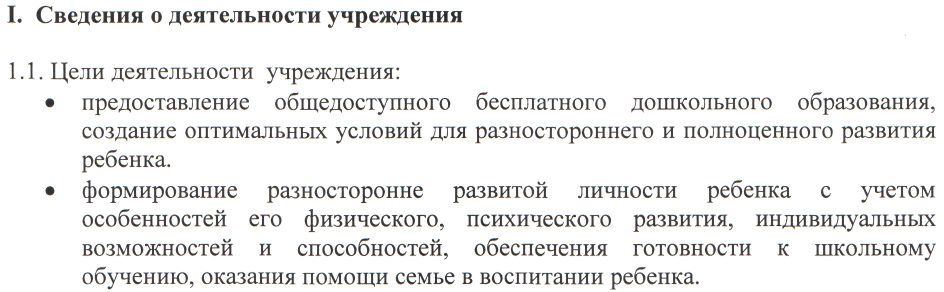 .1.2. Виды деятельности учреждения:реализация основной общеобразовательной программы дошкольного
образования в группах общеразвивающей и компенсирующей направленности;реализация дополнительной(ых) общеобразовательной (ых) программы(м)
дошкольного образовании1.3. Перечень услуг (работ), осуществляемых учреждением на платной основе: нет1.4 Стоимость движимого и недвижимого муниципального имущества (на дату составления плана финансово-хозяйственной деятельности):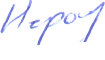 О.А.Неронова(В/сшифровка подписи)(подпись)Главный бухгалтер муниципального бюджетного (автономного) учреждения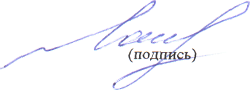 Е.П.Соченина(расшифровка подписи)Исполнитель тел.(815 31)55-31113 января 2014 годаНаименование показателяБалансовая стоимость, руб.1 .Недвижимое имущество, всего11964000,67в том числе- закрепленное собственником имущества за учреждением на праве оперативного управления11964000,67- приобретенное учреждением за счет выделенных собственником имущества средств0,00- приобретенное учреждением за счет доходов, полученных от платной и иной приносящей доход деятельности0,002.Движимое имущество, всего1572031,80В том числе- особо ценное движимое имущество435320,90МБДОУ №36МБДОУ №36МБДОУ №36П. Показатели финансового состояния учреждения20 14 год20 15 год2016 год№ п/пНаименование показателя1.Нефинансовые активы, всего:13536032,4713536032,4713536032,47из них:Балансовая стоимость недвижимого муниципального имущества, всего11964000,6711964000,6711964000,67в том числе:Стоимость имущества, закрепленного за муниципальным бюджетным учреждением на праве оперативного управления11964000,6711964000,6711964000,67Стоимость имущества, приобретенного муниципальным бюджетным учреждением за счет выделенных собственником имущества учреждения средств0,000,000,00Стоимость имущества, приобретенного муниципальным бюджетным учреждением за счет доходов, полученных от платной и иной приносящей доход деятельности0,000,000,00Остаточная стоимость недвижимого муниципального имущества8333707,318333707,318333707,31Общая балансовая стоимость движимого муниципального имущества всего1572031,801572031,801572031,80в том числе:Балансовая стоимость особо ценного движимого имущества435320,90435320,90435320,90Остаточная стоимость особо ценного движимого иму! ;ства237775,00237775,00237775,002.Финансовые активы, всего-10469,27_        0,000,00из них:2.1.Дебиторская задолженность по доходам, полученным за счет средств бюджета-13054,070,000,002.2.Дебиторская задолженность по выданным авансам, за счет субсидий, предоставленных из бюджета города Кировска, всего2584,800,000,00В том числе:по прочим выплатам по оплате труда0,000,000,00по выданным авансам на услуги связи0,000,000,00по выданным авансам на транспортные услуги0,000,000,00по выданным авансам на коммунальные услуги0,000,000,00по выданным авансам на услуги по содержанию имущества0,000,000,00по выданным авансам на прочие услуги2584,800,000,00по выданным авансам на приобретение основных средств0,000,000,00по выданным авансам на приобретение нематериальных активов0,000,000,00по выданным авансам на приобретение непроизведенныхяь-ттттэгт0,000,000,00по выданным авансам на приобретение материальных запасов0,000,000,00•по выданным авансам на прочие расходы0,000,000,002.3.Дебиторская задолженность по выданным авансам за счет доходов, полученных от платной и иной приносящей доход деятельности, всего:0,000,000,00в том числе:2.3.1.по выданным авансам на услуги связи0,000,000,002.3.2.по выданным авансам на транспортные услуги0,000,000,002.3.3.по выданным авансам на коммунальные услуги0,000,000,002.3.4.по выданным авансам на услуги по содержанию имущества0,000,000,002.3.5.по выданным авансам на прочие услуги0,000,000,002.3.6.по выданным авансам на приобретение основных средств0,000,000,002.3.7.по выданным авансам на приобретение нематериальных активов0,000,000,002.3.8.по выданным авансам на приобретение непроизведенных0,000,000,002.3.9.по выданным авансам на приобретение материальных запасов0,000,000,002.3.10.по выданным авансам на прочие расходы0,000,000,002.4.Дебиторская задолженность по доходам, полученным за счет доходов, полученных от платной и иной приносящей доход деятельности, всего:0,000,000,003.Обязательства, всего32831,950,000,00из них:3.1.Просроченная кредиторская задолженность0,000,000,003.2.Кредиторская задолженность по расчетам с поставщиками и подрядчиками за счет средств бюджета32831,950,000,00в том числе:3.2.0.по прочим выплатам по оплате труда0,000,000,003.2.1.по начислениям на выплаты по оплате труда0,000,000,003.2.2.по оплате услуг связи0,000,000,003.2.3.по оплате транспортных услуг0,000,000,003.2.4.по оплате коммунальных услуг0,00.0,000,003.2.5.по оплате услуг по содержанию имущества0,000,000,003.2.6.по оплате прочих услуг0,000,000,003.2.7.по приобретению основных средств0,000,000,003.2.8.по приобретению нематериальных активов0,000,000,003.2.9.по приобретению непроизведенных активов0,000,000,003.2.10.по приобретению материальных запасов9316,950,000,003.2.11.по оплате прочих расходов0,000,000,003.2.12.по платежам в бюджет23515,000,000,003.2.13.по прочим расчетам с кредиторами0,000,000,003.3.Кредиторская задолженность по расчетам с поставщиками и подрядчиками за счет доходов, полученных от платной и иной приносящей доход деятельности, всего:0,000,000,00в том числе:3.3.1по начислениям на выплаты по оплате труда0,000,000,003.3.2.по оплате услуг связи0,000,000,003.3.3по оплате транспортных услуг0,000,000,003.3.4.по оплате коммунальных услуг0,000,000,003.3.5.по оплате услуг по содержанию имущества0,000,000,003.3.6.по оплате прочих услуг0,000,000,003.3.7.по приобретению основных средств0,000,000,003.3.8.по приобретению нематериальных активов0,000,000,003.3.9.по приобретению непроизведенных активов0,000,000,003.3.10.по приобретению материальных запасов0,000,000,003.3.11.по оплате прочих расходов0,000,000,003.3.12.по платежам в бюджет0,000,000,003.3.13.по прочим расчетам с кредиторами0,000,000,00III. Показатели по поступлениям и выплатам учреждения        2014год                2015 год               20 16 годIII. Показатели по поступлениям и выплатам учреждения        2014год                2015 год               20 16 годIII. Показатели по поступлениям и выплатам учреждения        2014год                2015 год               20 16 годIII. Показатели по поступлениям и выплатам учреждения        2014год                2015 год               20 16 годIII. Показатели по поступлениям и выплатам учреждения        2014год                2015 год               20 16 годIII. Показатели по поступлениям и выплатам учреждения        2014год                2015 год               20 16 год№п\пНаименование показателяКод по бюджетной классификац ии операции сектора муниципаль ного управленияСуммаСуммаСуммаПланируемый остаток средств на начало планируемого годаX24977,690,000,00в том числе:по субсиди на выполнение муниципаоьного задания всего, в том числе:X937,550,000,00на возмещение нормативных затратна оказание муниципальных услуг(выполнение работ)X662,690,000,00на возмещение затрат, связанных с содержанием имуществаX274,860,000,00по субсидиям на иные целиX0,000,000,00по приносящей доход деятельностиX24040,140,000,001.Поступления, всего:X15562044,3915385883,6516727257,21в том числе:X1.1.Субсидии на обеспечение выполнения учреждением муниципального задания, всегоX14213957,3914287796,6514526370,21в том числе:1.1.1.на возмещение нормативных затрат на оказание муниципальных услуг(выполнение работ)X12576085,9612636570,9612716260,96в том числе:1.1.1.1предоставление дошкольного образования и воспитанияX12576085,9612636570,9612716260,96в том числе:за счет средств из федерального бюджета0,000,000,00за счет средств из областного бюджета7795246,967397170,967138598,96за счет средств из местного бюджета4780839,005239400,005577662,001.1.1.2предоставление дошкольного начального общего, основного общего,среднего (полного) общего образования детям - инвалидам (на дому) и в дошкольных учреждениях.X0,000,000,00за счет средств из областного бюджета0,000,000,001.1.2.на возмещение затрат, связанных с содержанием имуществаX1637871,431651225,691810109,251.2.Субсидии на иные целиX282000,0032000,001134800,001.3.Поступления от платных услуг и иной приносящей доход деятельности, всегоX1066087,001066087,001066087,00в том числе:Xпоступления от платных услуг (родительская плата)X1066087,001066087,001066087,00•прочие перечисления (спонсорская помощь, безвозмездные перечисления, добровольные взносы и т.п.)X0,000,000,00поступления от сдачи имущества в арендуX0,000,000,00поступления от арендаторов в возмещение коммунальных услугX0,000,000,002.Выплаты, всего:15587022,0815385883,6516727257,212.1.По субсидиям на обеспечение выполнения муниципального задания в части возмещения нормативных затрат на оказание муниципальных услуг(выполнение работ), всего:X12576748,6512636570,9612716260,96в том числе:2.1.1.предоставление дошкольного образования и воспитанияX12576748,6512636570,9612716260,96Оплата труда и начисления на выплаты по оплате труда, всего21011524586,9611524587,9611524588,96из них:Заработная плата2118894553,568894553,568894553,56Прочие выплаты2125000,005001,005002,00Начисления на выплаты по оплате труда2132625033,402625033,402625033,40Оплата работ, услуг, всего220173550,00173550,00173550,00из них:Услуги связи22136000,0036000,0036000,00Транспортные услуги2223500,003500,003500,00Коммунальные услуги2230,000,000,00Арендная плата за пользование имуществом2240,000,000,00Работы, услуги по содержанию имущества2250,000,000,00Прочие работы, услуги226134050,00134050,00134050,00Прочие расходы2900,000,000,00Поступление нефинансовых активов, всего300878611,69938433,001018122,00из них:Увеличение стоимости основных средств310274400,0070000,0070000,00Увеличение стоимости материальных запасов340604211,69868433,00948122,002.1.2.предоставление дошкольного начального общего,основного общего,среднего (полного) общего образования детям - инвалидам (на дому) и в дошкольных учреждениях.X0,000,000,00Оплата труда и начисления на выплаты по оплате труда, всего2100,000,000,00из них:Заработная плата2110,000,000,00Прочие выплаты2120,000,000,00Начисления на выплаты по оплате труда2130,000,000,00Поступление нефинансовых активов, всего3000,000,000,00из них:Увеличение стоимости материальных запасов3400,000,000,002.2.По субсидиям на обеспечение выполнения муниципального задания в части возмещения затрат на содержание имущества, всего:1638146,291651225,691810109,25в том числе:Коммунальные услуги2231421171,431451941,691610825,25Арендная плата за пользование имуществом224Работы, услуги по содержанию имущества225116600,00127810,00127810,00Прочие работы, услуги22660300,0031514,0031514,00Прочие расходы290800,00960,00960,00Увеличение стоимости основных средств310Увеличение стоимости материальных запасов34039274,8639000,0039000,002.3.По субсидиям на иные цели, всего :X282000,0032000,001134800,00В том числе:2.3.1Субсидия бюджетным и автономным учреждениям на выполнение муниципальной программы «Развитие образования города Кировски на 2014-2016 годы» в части средств местного бюджета, всего, из них:X282000,0032000,001134800,00Подпрограмма «Комплексная безопасность образовательных учреждений», в том числе:X217000,0017000,001119800,00Работы, услуги по содержанию имущества225200000,000,001002800,00Прочие работы, услуги2260,000,000,00Увеличение стоимости основных средств3100,000,000,00Увеличение стоимости материальных запасов34017000,0017000,00117000,00Подпрограмма «Модернизация образования», в том числе:X65000,0015000,0015000,00Прочие работы, услуги22615000,0015000,0015000,00Увеличение стоимости основных средств31050000,000,000,00Увеличение стоимости материальных запасов3400,000,000,002.5.2.Субсидии бюджетным и автономным учреждениям на выполнение муниципальной программы «Энергосбережение и повышение энергетической эффективности в муниципальном образовании город Кировск а подведомственной территорией на 2014-2016 годы» в части средств местного бюджетаX0,000,000,00Работы, услуги по содержанию имущества2250,000,000,00Прочие работы, услуги2260,000,000,002.3.3.Субсидии бюджетным учреждениям на компенсацию расходов на оплату стоимости проезда и провоза багажа к месту использования отпуска (отдыха) и обратно лицам, работающим в организациях, финансируемых из бюджета города КировскаX0,000,000,00Прочие выплаты2120,000,000,00Начисления на выплаты по оплате труда2130,000,000,002.3.4.Субсидии бюджетным учреждениям на выплаты по социальной поддержке педагогическим работникам муниципальных учреждений в части единовременных пособий при увольнении в связи с выходом на пенсию по старости и молодым специалистам на хозяйственное обзаведениеX0,000,000,00Пособия по социальной помощи населению2620,000,000,002.4.Выплаты за счет средств от приносящей доход деятельности, всего1090127,141066087,001066087,00Прочие расходы2900,000,000,00Увеличение стоимости основных средств3100,000,000,00Увеличение стоимости материальных запасов3401090127,141066087,001066087,00Планируемый остаток средств на конец планируемого годаX0,000,000,00по субсидии на выполнение муниципального задания0,000,000,00по субсидиям на иные цели0,000,000,00по приносящей доход деятельностиX0,000,000,00